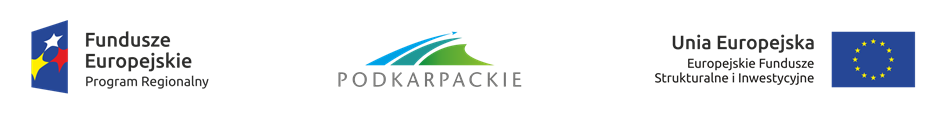                                                                                                            Załącznik nr 4 do SIWZZAMAWIAJĄCY:	Muzeum w Przeworsku Zespół Pałacowo – Parkowy	ul. Park 2, 37-200 Przeworskwoj. podkarpackie                                                                                                                     WYKONAWCA:__________________________________________(pełna nazwa/firma, adres,                              Przedmiot zamówienia:                                       Roboty budowlane oraz prace konserwatorskie na terenie Muzeum w Przeworsku Zespół Pałacowo Parkowy pn. „Głęboka modernizacja energetyczna budynku Pałacu Lubomirskich w Przeworsku oraz budowa farmy fotowoltaicznej”.  OŚWIADCZENIEOświadczam/y, że :do tej samej grupy kapitałowej, w rozumieniu ustawy z dnia 16 lutego 2007 r. o ochronie konkurencji i konsumentów (Dz. U. z 2015 r. poz. 184, 1618 i 1634), należą następujące podmioty *:____________________________________________________________________________ (lub lista w załączeniu)nie należę do grupy kapitałowej *W przypadku przynależności do tej samej grupy kapitałowej Wykonawca może przedstawić dowody, że powiązania z innym wykonawcą nie prowadzą do zakłócenia konkurencji                                 w postępowaniu.Oświadczam, że wszystkie informacje podane w powyższym oświadczeniu są aktualne 
i zgodne z prawdą oraz zostały przedstawione z pełną świadomością konsekwencji wprowadzenia Zamawiającego w błąd przy przedstawianiu informacji.__________________________ , dnia ______ 2017r.     		________________________________                                                                       (podpis i pieczęć osoby upoważnionej)*   jeżeli nie dotyczy należy obowiązkowo skreślić